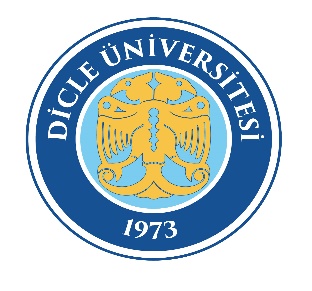 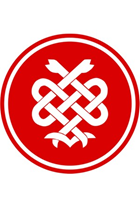 DİCLE ÜNİVERSİTESİ TIP FAKÜLTESİ         2023–2024 EĞİTİM-ÖĞRETİM YILI                                   DÖNEM-II                               HASTALIKLARIN BİYOLOJİK TEMELLERİ DERS KURULU                                                                                07.05.2024 - 03.06.2024DİCLE ÜNİVERSİTESİ TIP FAKÜLTESİ2023–2024 EĞİTİM-ÖĞRETİM YILIDÖNEM-II  HASTALIKLARIN BİYOLOJİK TEMELLERİ DERS KURULUPRATİK PROGRAMIDerslerTeorikPratikToplamBiyokimya15-15Farmakoloji20-20İmmünoloji18-18Mikrobiyoloji13619Patoloji17421Tıbbi Biyoloji4-4TOPLAM871097Ders Kurulu Başkanı: Dr. Öğr. Üyesi Ayşenur KELEŞDers Kurulu Başkanı: Dr. Öğr. Üyesi Ayşenur KELEŞDers Kurulu Başkanı: Dr. Öğr. Üyesi Ayşenur KELEŞDers Kurulu ÜyeleriDers Kurulu ÜyeleriDers SaatiProf. Dr. Nuriye METE                           Tıbbi Biyokimya2Prof. Dr. Gülten TOPRAKTıbbi Biyokimya2Prof. Dr. Hüseyin BÜYÜKBAYRAM Patoloji1Prof. Dr. Meral ERDİNÇ                      Tıbbi Farmakoloji11Prof. Dr. İbrahim KAPLAN          Tıbbi Biyokimya7Prof. Dr. İlker KELLE                          Tıbbi Farmakoloji9Doç. Dr. Savaş KAYA                           İmmünoloji18Prof.Dr. Erdal ÖZBEK                     Mikrobiyoloji3Prof. Dr. Selver ÖZEKİNCİ                   Patoloji6Doç. Dr. Hakan TEMİZ                  Mikrobiyoloji3Dr.Öğr.Üyesi Nida ÖZCAN             Mikrobiyoloji7Doç.Dr. A. EKİNCİ                    Tıbbi Biyokimya4Dr.Öğr.Üyesi Ayşenur KELEŞ          Patoloji10Dr.Öğr.Üyesi. D. ORALTıbbi Biyoloji4TOPLAM87DÖNEM IIHASTALIKLARIN BIYOLOJIK TEMELLERİ DERS KURULUAMAÇ VE PROGRAM ÇIKTILARIDÖNEM IIHASTALIKLARIN BIYOLOJIK TEMELLERİ DERS KURULUAMAÇ VE PROGRAM ÇIKTILARIDers Kurulunun AdıHASTALIKLARIN BİYOLOJİK TEMELLERİDers Kurulunun TürüZorunluDers Kurulunun Kredisi6     6Eğitim DiliTürkçeDers Kurulunun SorumlusuDr.Öğr.Üyesi Ayşenur KELEŞDers Kurulunun Ön Koşulları YokDers Kurulunun Süresi 4 haftaTeorik Ders Saati87Uygulamalı Ders Saati10Ders Kurulunun İçeriğiTıbbi Parazitoloji (Helmintler), Tıbbi Entomoloji, Temel Farmakoloji, Temel Patoloji ve Temel İmmünoloji.Ders Kurulunun AmacıTıbbi Parazitoloji (Helmintler), Tıbbi Entomoloji, Temel Farmakoloji, Temel Patoloji  ve Temel İmmünoloji hakkında öğrencilerin bilgi sahibi olması.Öğrenim ÇıktılarıKurul sonunda öğrencilerin;ÖÇ-1) Helmintleri sınıflandırması ve tıbbi önemi olan helmintleri, Tıbbi entomolojide insanlar için parazit ve vektör olan eklembacaklıları kavraması, ÖÇ-2) Hücre hasarı, nekroz ve apoptoz gibi temel patoloji kavramlarını, ÖÇ-3) Doğuştan ve edinsel immun sistemin komponentlerini ve işleyişini,ÖÇ-4) İlaçların dağılımı, metabolizması ve eliminasyonu gibi temel farmakolojik kavramları, ÖÇ-5) Karbonhidrat, lipid, protein ve vitamin metabolizmasını ve ilgili hastalıkları kurul sonunda öğrencilerin bilmesi beklenir.ÖÇ-6) Kalıtımın esaslarını, kalıtımsal anomalilerin moleküler mekanizmalarını kavramaları hedeflenir….Öğretme Yöntem-i (-leri)Amfi dersi, demonstrasyon, uygulama, deney.Değerlendirme YöntemiÇSS,  OYPS, Pratik Değerlendirme, Ödev, Performans DeğerlendirmesiÖnerilen KaynaklarTemel İmmünoloji (Abbas), Patoloji (Robins, Kumar), Tıbbi Mikrobiyoloji (Patrick Murray Öğrenci Kitabı)DÖNEM 2DÖNEM 2DÖNEM 2DÖNEM 2DÖNEM 2DÖNEM 2DÖNEM 2KOMİTE 6: HASTALIKLARIN BİYOLOJİK TEMELLERİ DERS KURULU                                                      07.05.2024  -  03.06.2024KOMİTE 6: HASTALIKLARIN BİYOLOJİK TEMELLERİ DERS KURULU                                                      07.05.2024  -  03.06.2024KOMİTE 6: HASTALIKLARIN BİYOLOJİK TEMELLERİ DERS KURULU                                                      07.05.2024  -  03.06.2024KOMİTE 6: HASTALIKLARIN BİYOLOJİK TEMELLERİ DERS KURULU                                                      07.05.2024  -  03.06.2024KOMİTE 6: HASTALIKLARIN BİYOLOJİK TEMELLERİ DERS KURULU                                                      07.05.2024  -  03.06.2024KOMİTE 6: HASTALIKLARIN BİYOLOJİK TEMELLERİ DERS KURULU                                                      07.05.2024  -  03.06.2024KOMİTE 6: HASTALIKLARIN BİYOLOJİK TEMELLERİ DERS KURULU                                                      07.05.2024  -  03.06.2024TARİHSAATSAATDERSKONUÖĞRETİM ÜYESİ07.05.2024SALI08:30-09.201Ders kurulu programıDers Kurulu Amaç ve Öğrenim Hedefleri Dr.Öğr.Üyesi Selver ÖZEKİNCİ07.05.2024SALI09:30-10.202BiyokimyaKarbonhidrat metabolizması bozukluklarıProf. Dr. Gülten TOPRAK07.05.2024SALI10:30-11.203BiyokimyaKarbonhidrat metabolizması bozukluklarıProf. Dr. Gülten TOPRAK07.05.2024SALI11:30-12.204MikrobiyolojiCestodlarDoç.Dr. Hakan TEMİZ07.05.2024SALI13:30-14.205MikrobiyolojiCestodlarDoç.Dr. Hakan TEMİZ07.05.2024SALI14:30-15.206MikrobiyolojiCestodlarDoç.Dr. Hakan TEMİZ07.05.2024SALI15:30-16.207Serbest Çalışma07.05.2024SALI16:30-17.208Serbest Çalışma08.05.2024ÇARŞAMBA08:30-09.201BiyokimyaLipid metabolizması bozukluklarıProf. Dr. N. METE08.05.2024ÇARŞAMBA09:30-10.202BiyokimyaLipid metabolizması bozukluklarıProf. Dr. N. METE08.05.2024ÇARŞAMBA10:30-11.203İmmünolojiİmmün Sisteme GirişDoç. Dr. S. KAYA08.05.2024ÇARŞAMBA11:30-12.204İmmünolojiİmmün Sisteme GirişDoç. Dr. S. KAYA08.05.2024ÇARŞAMBA13:30-14.205PatolojiPatolojiye giriş	Dr.Öğr.Üyesi. Selver ÖZEKİNCİ08.05.2024ÇARŞAMBA14:30-15.206PatolojiHücre zedelenmesi: Genel mekanizmalarDr.Öğr.Üyesi. Selver ÖZEKİNCİ08.05.2024ÇARŞAMBA15:30-16.207Serbest Çalışma08.05.2024ÇARŞAMBA16:30-17.208Serbest Çalışma09.05.2024PERŞEMBE08:30-09.201PatolojiApoptoz-nekrozProf. Dr. Hüseyin  BÜYÜKBAYRAM09.05.2024PERŞEMBE09:30-10.202PatolojiHücre içi birikimlerProf. Dr. Selver ÖZEKİNCİ09.05.2024PERŞEMBE10:30-11.203Farmakolojiİlaçlar hakkında genel bilgiProf. Dr. M. ERDİNÇ09.05.2024PERŞEMBE11:30-12.204Farmakolojiİlaçların absorpsiyonuProf. Dr. M. ERDİNÇ09.05.2024PERŞEMBE13:30-14.205İmmünolojiDoğal BağışıklıkDoç. Dr. S. KAYA09.05.2024PERŞEMBE14:30-15.206İmmünolojiDoğal BağışıklıkDoç. Dr. S. KAYA09.05.2024PERŞEMBE15:30-16.207Serbest Çalışma09.05.2024PERŞEMBE16:30-17.208Serbest Çalışma10.05.2024CUMA08:30-09.201Farmakolojiİlaçların dağılımıProf. Dr. M. ERDİNÇ10.05.2024CUMA09:30-10.202PatolojiHücresel Adaptasyon bozuklukları: Atrofi, hipertrofi, hiperplaziDr.Öğr.Üyesi. Selver ÖZEKİNCİ10.05.2024CUMA10:30-11.203PatolojiHücresel Adaptasyon bozuklukları: Atrofi, hipertrofi, hiperplaziDr.Öğr.Üyesi. Selver ÖZEKİNCİ10.05.2024CUMA11:30-12.204MikrobiyolojiNematodlarProf. Dr. Erdal ÖZBEK10.05.2024CUMA13:30-14.205MikrobiyolojiNematodlarProf.Dr. Erdal ÖZBEK10.05.2024CUMA14:30-15.206MikrobiyolojiNematodlarProf.Dr. Erdal ÖZBEK10.05.2024CUMA15:30-16.207Serbest Çalışma10.05.2024CUMA16:30-17.208Serbest Çalışma13.05.2024PAZARTESİ08:30-09.201BiyokimyaAmino asit ve protein metabolizması bozukluklarıProf. Dr. İ. KAPLAN13.05.2024PAZARTESİ09:30-10.202BiyokimyaAmino asit ve protein metabolizması bozukluklarıProf. Dr. İ. KAPLAN13.05.2024PAZARTESİ10:30-11.203Farmakolojiİlaçların metabolizmasıProf. Dr. M. ERDİNÇ13.05.2024PAZARTESİ11:30-12.204Farmakolojiİlaçların metabolizması Prof. Dr. M. ERDİNÇ13.05.2024PAZARTESİ13:30-14.205MikrobiyolojiTrematodlarDr.Öğr.Üyesi Nida ÖZCAN             13.05.2024PAZARTESİ14:30-15.206MikrobiyolojiTrematodlarDr.Öğr.Üyesi Nida ÖZCAN             13.05.2024PAZARTESİ15:30-16.207MikrobiyolojiTrematodlarDr.Öğr.Üyesi Nida ÖZCAN             13.05.2024PAZARTESİ16:30-17.208Serbest Çalışma14.05.2024SALI08:30-09.201İmmünolojiAntijenin yakalanması ve  lenfositlere sunumuDoç. Dr. S. KAYA14.05.2024SALI09:30-10.202İmmünolojiAntijenin yakalanması ve lenfositlere sunumuDoç. Dr. S. KAYA14.05.2024SALI10:30-11.203Farmakolojiİlaçların eliminasyonuProf. Dr. M. ERDİNÇ14.05.2024SALI11:30-12.204Farmakolojiİlaçların etkisini değiştiren faktörlerProf. Dr. M. ERDİNÇ14.05.2024SALI13:30-14.205Tıp Eğitimi14.05.2024SALI14:30-15.206Tıp EğitimiÖÇM - ÖĞRENCİ BİLİM ŞENLİĞİ14.05.2024SALI15:30-16.207Tıp Eğitimi14.05.2024SALI16:30-17.208Tıp Eğitimi15.05.2024ÇARŞAMBA08:30-09.201PatolojiAkut iltihap: Vasküler ve hücresel reaksiyonlar ve mediatörlerDr.Öğr.ÜyesiA. KELEŞ15.05.2024ÇARŞAMBA09:30-10.202PatolojiAkut iltihap: Vasküler ve hücresel reaksiyonlar ve mediatörlerDr.Öğr.ÜyesiA. KELEŞ15.05.2024ÇARŞAMBA10:30-11.203FarmakolojiDoz-konsantrasyon etki ilişkisiProf. Dr. M. ERDİNÇ15.05.2024ÇARŞAMBA11:30-12.204Farmakolojiİlaçların etki mekanizmasıProf. Dr. M. ERDİNÇ15.05.2024ÇARŞAMBA13:30-14.205PatolojiKronik iltihapDr.Öğr.Üyesi A. KELEŞ15.05.2024ÇARŞAMBA14:30-15.206PatolojiKronik iltihapDr.Öğr.Üyesi A. KELEŞ15.05.2024ÇARŞAMBA15:30-16.207İmmünolojiEdinselimmün sistemde antijen tanıma Doç. Dr. S. KAYA15.05.2024ÇARŞAMBA16:30-17.208İmmünolojiEdinselimmün sistemde antijen tanıma Doç. Dr. S. KAYA16.05.2024PERŞEMBE08:30-09.201MikrobiyolojiTıbbi EntamolojiDr.Öğr.Üyesi Nida ÖZCAN             16.05.2024PERŞEMBE09:30-10.202MikrobiyolojiTıbbi EntamolojiDr.Öğr.Üyesi Nida ÖZCAN             16.05.2024PERŞEMBE10:30-11.203FarmakolojiFarmakokinetik ilaç etkileşimleriProf. Dr. M. ERDİNÇ16.05.2024PERŞEMBE11:30-12.204FarmakolojiFarmakodinamik ilaç etkileşimleriProf. Dr. M. ERDİNÇ16.05.2024PERŞEMBE13:30-14.205BiyokimyaÖzel aminoasit metabolizmasıProf. Dr İbrahim KAPLAN16.05.2024PERŞEMBE14:30-15.206BiyokimyaÖzel aminoasit metabolizmasıProf. Dr İbrahim KAPLAN16.05.2024PERŞEMBE15:30-16.207Farmakolojiİlaç reseptörleriProf. Dr. İ. KELLE16.05.2024PERŞEMBE16:30-17.208Serbest Çalışma17.05.2024CUMA08:30-09.201MikrobiyolojiTıbbi EntamolojiDr.Öğr.Üyesi Nida ÖZCAN             17.05.2024CUMA09:30-10.202MikrobiyolojiTıbbi EntamolojiDr.Öğr.Üyesi Nida ÖZCAN             17.05.2024CUMA10:30-11.203Tıbbi BiyolojiNon- Mendelian Kalıtım 1Dr.Öğr.Üyesi D. ORAL   17.05.2024CUMA11:30-12.204Tıbbi BiyolojiNon- Mendelian Kalıtım 2Dr.Öğr.Üyesi. D. ORAL   17.05.2024CUMA13:30-14.205MikrobiyolojiA-Mikrobiyoloji17.05.2024CUMA14:30-15.206MikrobiyolojiA-MikrobiyolojiLABDoç.Dr. Hakan TEMİZ17.05.2024CUMA15:30-16.207MikrobiyolojiB-Mikrobiyoloji17.05.2024CUMA16:30-17.208MikrobiyolojiB-Mikrobiyoloji20.05.2024PAZARTESİ08:30-09.201FarmakolojiOtakoidlerProf. Dr. İ. KELLE20.05.2024PAZARTESİ09:30-10.202FarmakolojiPeptid yapılı otakoidlerProf.Dr. İ. KELLE20.05.2024PAZARTESİ10:30-11.203Tıbbi BiyolojiCinsiyet kromozomları ve anomalileriDr.Öğr.Üyesi D. ORAL   20.05.2024PAZARTESİ11:30-12.204Tıbbi BiyolojiCinsiyet kromozomları ve anomalileriDr.Öğr.Üyesi D. ORAL   20.05.2024PAZARTESİ13:30-14.205PatolojiYaranın iyileşmesiProf. Dr. Selver ÖZEKİNCİ20.05.2024PAZARTESİ14:30-15.206PatolojiYaranın iyileşmesiProf. Dr. Selver ÖZEKİNCİ20.05.2024PAZARTESİ15:30-16.207PatolojiYaranın iyileşmesiProf. Dr. Selver ÖZEKİNCİ20.05.2024PAZARTESİ16:30-17.208Serbest Çalışma21.05.2024SALI08:30-09.201BiyokimyaVitamin metabolizması bozukluklarıProf. Dr. İ. KAPLAN21.05.2024SALI09:30-10.202BiyokimyaVitamin metabolizması bozukluklarıProf. Dr. İ. KAPLAN21.05.2024SALI10:30-11.203İmmünolojiT hücre aracılı immüniteDoç. Dr. S. KAYA21.05.2024SALI11:30-12.204İmmünolojiT hücre aracılı immüniteDoç. Dr. S. KAYA21.05.2024SALI13:30-14.205MikrobiyolojiC-Mikrobiyoloji21.05.2024SALI14:30-15.206MikrobiyolojiC-MikrobiyolojiLABDoç.Dr. Hakan TEMİZ21.05.2024SALI15:30-16.207MikrobiyolojiD-Mikrobiyoloji21.05.2024SALI16:30-17.208MikrobiyolojiD-Mikrobiyoloji22.05.2024ÇARŞAMBA08:30-09.201FarmakolojiBiyojenik aminlerProf. Dr. İ. KELLE22.05.2024ÇARŞAMBA09:30-10.202FarmakolojiEikozanoidlerProf.Dr. İ. KELLE22.05.2024ÇARŞAMBA10:30-11.203İmmünolojiHücresel immünitenin işlevsel mekanizmalarıDoç. Dr. S. KAYA22.05.2024ÇARŞAMBA11:30-12.204İmmünolojiHücresel immünitenin işlevsel mekanizmalarıDoç. Dr. S. KAYA22.05.2024ÇARŞAMBA13:30-14.205BiyokimyaDNA onarım mekanizmaları ve bozukluklarıDoç. Dr. A. EKİNCİ22.05.2024ÇARŞAMBA14:30-15.206BiyokimyaDNA onarım mekanizmaları ve bozukluklarıDoç.Dr. A. EKİNCİ22.05.2024ÇARŞAMBA15:30-16.207FarmakolojiHistaminProf. Dr. İ. KELLE22.05.2024ÇARŞAMBA16:30-17.208FarmakolojiSerotoninProf.Dr. İ. KELLE23.05.2024PERŞEMBE08:30-09.201PatolojiHemodinamik Bozukluk PatolojisiDr.Öğr.Üyesi Selver  ÖZEKİNCİ23.05.2024PERŞEMBE09:30-10.202PatolojiHemodinamik Bozukluk PatolojisiDr.Öğr.Üyesi Selver  ÖZEKİNCİ23.05.2024PERŞEMBE10:30-11.203İmmünolojiHümoral immün yanıtlarDoç. Dr. S.KAYA23.05.2024PERŞEMBE11:30-12.204İmmünolojiHümoral immün yanıtlarDoç. Dr. S.KAYA23.05.2024PERŞEMBE13:30-14.205Patoloji-MikrobiyolojiA-Patoloji, B-MikrobiyolojiProf.Dr. Erdal ÖZBEK23.05.2024PERŞEMBE14:30-15.206Patoloji-MikrobiyolojiA-Patoloji, B-MikrobiyolojiLABDr.Öğr.Üyesi Nida ÖZCAN23.05.2024PERŞEMBE15:30-16.207Patoloji-MikrobiyolojiB-Patoloji, A-Mikrobiyoloji23.05.2024PERŞEMBE16:30-17.208Patoloji-MikrobiyolojiB-Patoloji, A-Mikrobiyoloji24.05.2024CUMA08:30-09.201İmmünoloji Hümoral immünitenin etkin mekanizmalarıDoç. Dr. S. KAYA24.05.2024CUMA09:30-10.202İmmünoloji Hümoral immünitenin etkin mekanizmalarıDoç. Dr. S. KAYA24.05.2024CUMA10:30-11.203PatolojiGenetik hastalıkları patolojisiDr.Öğr.Üyesi A. KELEŞ24.05.2024CUMA11:30-12.204PatolojiGenetik hastalıkları patolojisiDr.Öğr.Üyesi A. KELEŞ24.05.2024CUMA13:30-14.205Patoloji-MikrobiyolojiC-Patoloji, D-MikrobiyolojiProf.Dr. Erdal ÖZBEK24.05.2024CUMA14:30-15.206Patoloji-MikrobiyolojiC-Patoloji, D-MikrobiyolojiLABDr.Öğr.Üyesi Nida ÖZCAN24.05.2024CUMA15:30-16.207Patoloji-MikrobiyolojiD-Patoloji, C-Mikrobiyoloji24.05.2024CUMA16:30-17.208Patoloji-MikrobiyolojiD-Patoloji, C-Mikrobiyoloji27.05.2024PAZARTESİ08:30-09.201FarmakolojiFarmakogenetikProf. Dr. İ. KELLE27.05.2024PAZARTESİ09:30-10.202FarmakolojiFarmakogenetikProf.Dr. İ. KELLE27.05.2024PAZARTESİ10:30-11.203BiyokimyaDNA onarım mekanizmaları ve bozukluklarıDr.Öğr.Üyesi A. EKİNCİ27.05.2024PAZARTESİ11:30-12.204BiyokimyaDNA onarım mekanizmaları ve bozukluklarıDr.Öğr.Üyesi A. EKİNCİ27.05.2024PAZARTESİ13:30-14.205İmmünolojiİmmünolojik TestlerDoç. Dr. S. KAYA  27.05.2024PAZARTESİ14:30-15.206İmmünolojiİmmünolojik TestlerDoç. Dr. S. KAYA27.05.2024PAZARTESİ15:30-16.207BiyokimyaYeni doğanda kalıtsal metabolik hastalıklarda tanısal testlerProf. Dr. İ. KAPLAN27.05.2024PAZARTESİ16:30-17.208Serbest Çalışma28.05.2024SALI08:30-09.201Patoloji-MikrobiyolojiA-Patoloji, B-Mikrobiyoloji28.05.2024SALI09:30-10.202Patoloji-MikrobiyolojiA-Patoloji, B-Mikrobiyoloji  LABDr.Öğr.Üyesi  Ayşenur KELEŞ28.05.2024SALI10:30-11.203Patoloji-MikrobiyolojiB-Patoloji, A-MikrobiyolojiDr.Öğr.Üyesi Nida ÖZCAN28.05.2024SALI11:30-12.204Patoloji-MikrobiyolojiB-Patoloji, A-Mikrobiyoloji28.05.2024SALI13:30-14.205Patoloji-MikrobiyolojiC-Patoloji, D-Mikrobiyoloji28.05.2024SALI14:30-15.206Patoloji-MikrobiyolojiC-Patoloji, D-MikrobiyolojiLABDr.Öğr.Üyesi  Ayşenur KELEŞ28.05.2024SALI15:30-16.207Patoloji-MikrobiyolojiD-Patoloji, C-MikrobiyolojiDr.Öğr.Üyesi Nida ÖZCAN28.05.2024SALI16:30-17.208Patoloji-MikrobiyolojiD-Patoloji, C-Mikrobiyoloji29.05.2024ÇARŞAMBA08:30-09.20129.05.2024ÇARŞAMBA09:30-10.20229.05.2024ÇARŞAMBA10:30-11.203İYİ HEKİMLİK UYGULAMALARI SINAVI29.05.2024ÇARŞAMBA11:30-12.20429.05.2024ÇARŞAMBA13:30-14.20529.05.2024ÇARŞAMBA14:30-15.20629.05.2024ÇARŞAMBA15:30-16.20729.05.2024ÇARŞAMBA16:30-17.20830.05.2024PERŞEMBE08:30-09.201Serbest Çalışma30.05.2024PERŞEMBE09:30-10.202Serbest Çalışma30.05.2024PERŞEMBE10:30-11.203Serbest Çalışma30.05.2024PERŞEMBE11:30-12.204Serbest Çalışma30.05.2024PERŞEMBE13:30-14.205Serbest Çalışma30.05.2024PERŞEMBE14:30-15.206Serbest Çalışma30.05.2024PERŞEMBE15:30-16.207Serbest Çalışma30.05.2024PERŞEMBE16:30-17.208Serbest Çalışma31.05.2024CUMA08:30-09.20131.05.2024CUMA09:30-10.202DERS KURULU PRATİK SINAVI31.05.2024CUMA10:30-11.20331.05.2024CUMA11:30-12.20431.05.2024CUMA13:30-14.20531.05.2024CUMA14:30-15.206DERS KURULU PRATİK SINAVI31.05.2024CUMA15:30-16.20731.05.2024CUMA16:30-17.20803.06.2024PAZARTESİ08:30-09.20103.06.2024PAZARTESİ09:30-10.20203.06.2024PAZARTESİ10:30-11.203DERS KURULU TEORİK SINAVI03.06.2024PAZARTESİ11:30-12.204SAAT: 13.0003.06.2024PAZARTESİ13:30-14.205SINAV DEĞERLENDİRME03.06.2024PAZARTESİ14:30-15.206Sorumlu Öğretim Üyeleri Saat: 13:00-14:0003.06.2024PAZARTESİ15:30-16.20703.06.2024PAZARTESİ16:30-17.20821.06.2024ÇARŞAMBA08:30-09.20121.06.2024ÇARŞAMBA09:30-10.20221.06.2024ÇARŞAMBA10:30-11.2032. YARIYIL SONU SINAVI21.06.2024ÇARŞAMBA11:30-12.204(FİNAL 2 SINAVI)  SAAT: 10.0021.06.2024ÇARŞAMBA13:30-14.20521.06.2024ÇARŞAMBA14:30-15.20621.06.2024ÇARŞAMBA15:30-16.20721.06.2024ÇARŞAMBA16:30-17.208Dönem II 2. Yarıyıl Sonu Sınavı21.06.2024  Pazartesi  (14:00)Dönem II Bütünleme 109.07.2024  Çarşamba  (14:00)Dönem II Bütünleme 225.07.2024 Cuma (14:00)Hastalıkların Biyolojik Temelleri Ders KuruluSORU/ÖĞRENİM ÇIKTISI MATRİSİHastalıkların Biyolojik Temelleri Ders KuruluSORU/ÖĞRENİM ÇIKTISI MATRİSİHastalıkların Biyolojik Temelleri Ders KuruluSORU/ÖĞRENİM ÇIKTISI MATRİSİHastalıkların Biyolojik Temelleri Ders KuruluSORU/ÖĞRENİM ÇIKTISI MATRİSİHastalıkların Biyolojik Temelleri Ders KuruluSORU/ÖĞRENİM ÇIKTISI MATRİSİHastalıkların Biyolojik Temelleri Ders KuruluSORU/ÖĞRENİM ÇIKTISI MATRİSİHastalıkların Biyolojik Temelleri Ders KuruluSORU/ÖĞRENİM ÇIKTISI MATRİSİHastalıkların Biyolojik Temelleri Ders KuruluSORU/ÖĞRENİM ÇIKTISI MATRİSİHastalıkların Biyolojik Temelleri Ders KuruluSORU/ÖĞRENİM ÇIKTISI MATRİSİHastalıkların Biyolojik Temelleri Ders KuruluSORU/ÖĞRENİM ÇIKTISI MATRİSİHastalıkların Biyolojik Temelleri Ders KuruluSORU/ÖĞRENİM ÇIKTISI MATRİSİHastalıkların Biyolojik Temelleri Ders KuruluSORU/ÖĞRENİM ÇIKTISI MATRİSİHastalıkların Biyolojik Temelleri Ders KuruluSORU/ÖĞRENİM ÇIKTISI MATRİSİHastalıkların Biyolojik Temelleri Ders KuruluSORU/ÖĞRENİM ÇIKTISI MATRİSİÖÇ1ÖÇ2ÖÇ3ÖÇ4ÖÇ5ÖÇ6ÖÇ7ÖÇ8ÖÇ9ÖÇ10ÖÇ11ÖÇ12ÖÇ13S1XS2XS3XS4XS5XS6xS7XS8xS9xS10xS11XS12XS13XS14XS15XS16xS17xS18xS19xS20XS21XS22XS23XS24XS25XS26XS27XS28XS29XS30XS31XS32XS33XS34XS35XS36XS37XS38xS39XS40XS41XS42XS43XS44XS45XS46XS47XS48XS49XS50XS51XS52XS53XS54XS55XS56XS57XS58XS59XS60XS61XS62XS63XS64XS65XS66XS67XS68XS69XS70XS71XS72XS73XS74XS75XS76XS77XS78XS79XS80XS81XS82XS83XS84XS85XS86XS87XS88XS89XS90XS91XS92XS93XS94XS95XS96XS97XS98XS99XS100xNoTARİHSAATT.MikrobiyolojiÖğretim ÜyesiÖğretim ÜyesiT. PatolojiÖğretim Üyesi117.05.202421.05.202413.30-17.2013.30-17.20CestodlarHakan TEMİZHakan TEMİZ--223.05.202424.05.202413.30-17.2013.30-17.20NematodlarTrematodlarErdal ÖZBEKNida ÖZCANErdal ÖZBEKNida ÖZCANİnflamasyon1A.KELEŞ328.05.202408.30-17.20ArthropodlarNida ÖZCANNida ÖZCANİnflamasyon2A.KELEŞ4’lü LABORATUVAR GRUPLARINDAA - GRUBU  sınıflistesinin ilk ¼’ ünüB – GRUBU sınıflistesininikinci ¼’ ünüC – GURUBU sınıflistesininüçüncü ¼’ünüD – GRUBU sınıflistesinin son ¼’ünü kapsar.4’lü LABORATUVAR GRUPLARINDAA - GRUBU  sınıflistesinin ilk ¼’ ünüB – GRUBU sınıflistesininikinci ¼’ ünüC – GURUBU sınıflistesininüçüncü ¼’ünüD – GRUBU sınıflistesinin son ¼’ünü kapsar.4’lü LABORATUVAR GRUPLARINDAA - GRUBU  sınıflistesinin ilk ¼’ ünüB – GRUBU sınıflistesininikinci ¼’ ünüC – GURUBU sınıflistesininüçüncü ¼’ünüD – GRUBU sınıflistesinin son ¼’ünü kapsar.4’lü LABORATUVAR GRUPLARINDAA - GRUBU  sınıflistesinin ilk ¼’ ünüB – GRUBU sınıflistesininikinci ¼’ ünüC – GURUBU sınıflistesininüçüncü ¼’ünüD – GRUBU sınıflistesinin son ¼’ünü kapsar.4’lü LABORATUVAR GRUPLARINDAA - GRUBU  sınıflistesinin ilk ¼’ ünüB – GRUBU sınıflistesininikinci ¼’ ünüC – GURUBU sınıflistesininüçüncü ¼’ünüD – GRUBU sınıflistesinin son ¼’ünü kapsar.3’lü LABORATUVAR GRUPLARINDAA – GRUBU sınıflistesinin ilk 1/3’ünüB – GRUBU sınıflistesininorta 1/3’ünüC – GRUBU sınıflistesinin son 1/3’ünü kapsar.3’lü LABORATUVAR GRUPLARINDAA – GRUBU sınıflistesinin ilk 1/3’ünüB – GRUBU sınıflistesininorta 1/3’ünüC – GRUBU sınıflistesinin son 1/3’ünü kapsar.3’lü LABORATUVAR GRUPLARINDAA – GRUBU sınıflistesinin ilk 1/3’ünüB – GRUBU sınıflistesininorta 1/3’ünüC – GRUBU sınıflistesinin son 1/3’ünü kapsar.